GUÍA DE MATEMÁTICA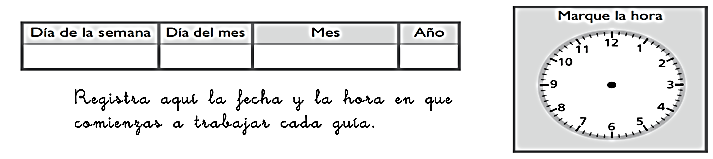 ¿Qué necesito saber?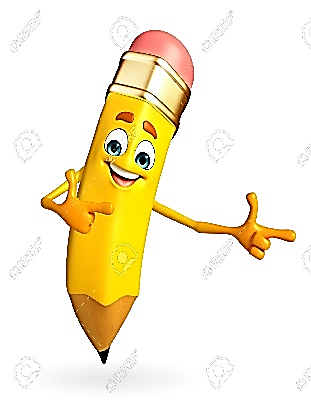 Entonces:Demostrar comprensión del sistema decimal es explicar y mostrar el significado de cada dígito de un número determinado. Para ello debes recordar que nuestro sistema decimal es el sistema de numeración que utilizas diariamente y es posicional. Las cifras adquieren su valor de acuerdo a la posición relativa que ocupan. A continuación pon mucha atención al siguiente cuadro. Así podrás trabajar muy bien.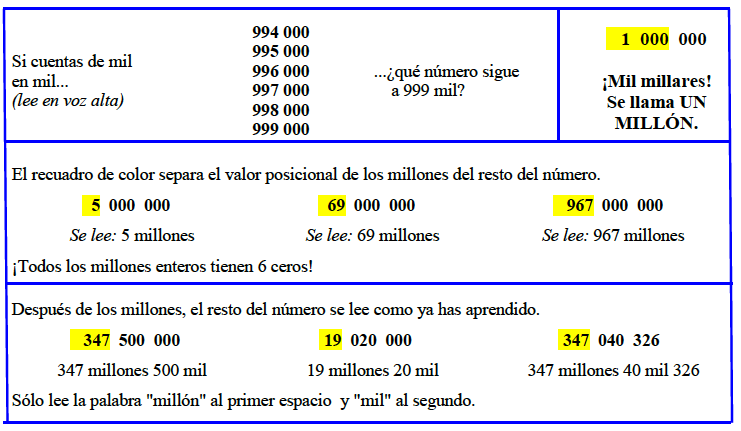 1. Pinta con rojo las cifras de los millones y con verde las cifras de los miles en  cada número y completa.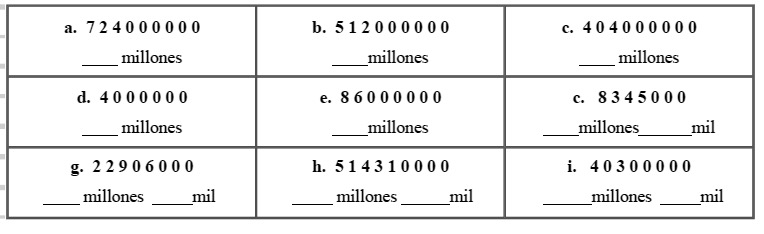 2. Escribe los números, usando los recuadros para cada cifra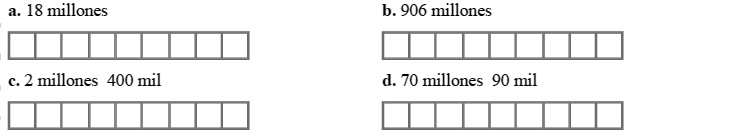 3. Recopile y pegue en el espacio que se encuentra a continuación, textos donde aparezcan números de más de 6 dígitos, al menos 5. Los puede encontrar en documentos, recortes, boletas, revistas, periódicos, cuadernos antiguos, boletines, códigos de barra, etc. Luego debes escrbirlos como el ejemplo.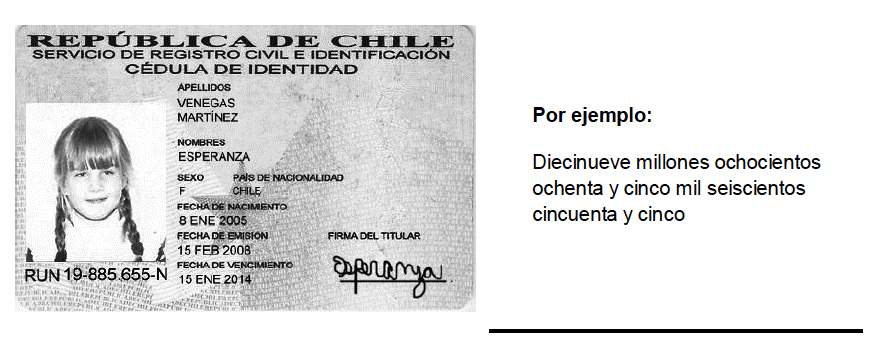 Para seguir aprendiendo, realiza las actividades de las páginas 8, 9, 10 y 11 del cuadernillo de ejercicios de la asignatura.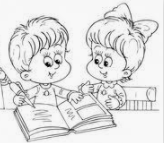 TOMA UNA FOTO DE LOS TICKET DE SALIDA Y ENVIALO A TU PROFESORA de la asignatura de matemática   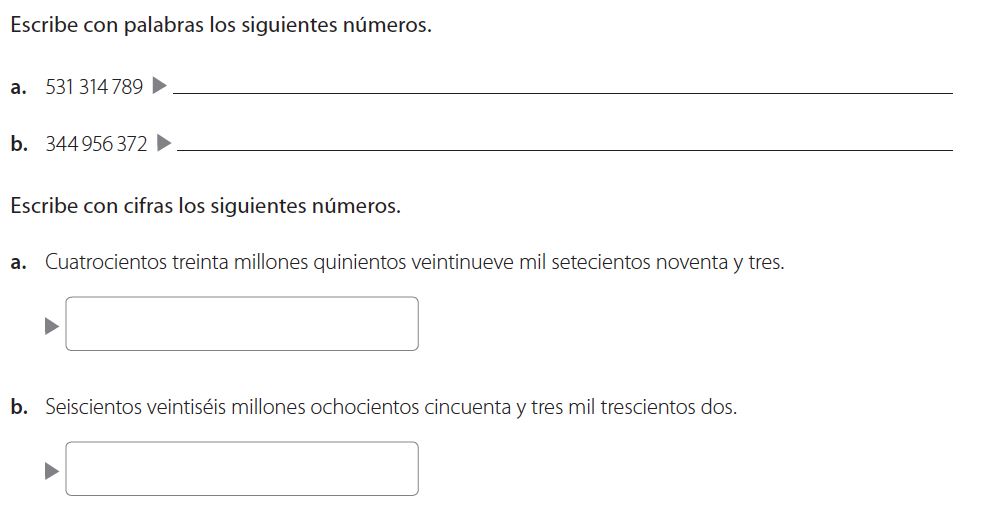 Nombre:Curso: 5°A   Fecha: semana N° 9¿QUÉ APRENDEREMOS?¿QUÉ APRENDEREMOS?¿QUÉ APRENDEREMOS?Objetivo (s): Representar y describir números hasta mas de seis dígitos y menores que 1.000 millones OA1Objetivo (s): Representar y describir números hasta mas de seis dígitos y menores que 1.000 millones OA1Objetivo (s): Representar y describir números hasta mas de seis dígitos y menores que 1.000 millones OA1Contenidos NúmerosContenidos NúmerosContenidos NúmerosObjetivo de la semana: Demostrar comprensión del sistema decimal usando representaciones simbólicas para obtener información matemática hasta el ámbito de 1.000.000.00Objetivo de la semana: Demostrar comprensión del sistema decimal usando representaciones simbólicas para obtener información matemática hasta el ámbito de 1.000.000.00Objetivo de la semana: Demostrar comprensión del sistema decimal usando representaciones simbólicas para obtener información matemática hasta el ámbito de 1.000.000.00Habilidad: RepresentarHabilidad: RepresentarHabilidad: Representar